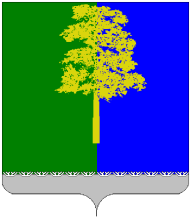 ХАНТЫ-МАНСИЙСКИЙ АВТОНОМНЫЙ ОКРУГ – ЮГРАДУМА КОНДИНСКОГО РАЙОНАРЕШЕНИЕО внесении изменений в решение Думы Кондинского района от 22 октября 2019 года № 571 «О мероприятиях в сфере жилищно-коммунального комплекса»В соответствии с Федеральным законом от 06 октября 2003 № 131-ФЗ «Об общих принципах организации местного самоуправления в Российской Федерации», Уставом Кондинского района, в связи с реализацией  управлением жилищно-коммунального хозяйства администрации  Кондинского района  плана мероприятий по переводу нефтяных котельных   на иной вид топлива, актуализации схемы теплоснабжения пгт. Междуреченский,  Дума Кондинского района решила:1. Внести в решение Думы Кондинского района от 22 октября 2019 года         № 571 «О мероприятиях в сфере жилищно-коммунального комплекса»               (далее – решение), следующие изменения:1) Приложение 1 к решению изложить в новой редакции согласно приложению 1 к настоящему решению;2)  Приложение 4  изложить в новой редакции  согласно приложению 2 к настоящему решению.2. Обнародовать настоящее решение в соответствии с решением Думы Кондинского района от 27 февраля 2017 года № 215 «Об утверждении Порядка опубликования (обнародования) муниципальных правовых актов и другой официальной информации органов местного самоуправления муниципального образования Кондинский район» и разместить на официальном сайте органов местного самоуправления Кондинского района.3. Контроль за выполнением настоящего решения возложить                         на председателя Думы Кондинского района  Р.В. Бринстера и главу Кондинского района А.А. Мухина в соответствии с их компетенцией.ПредседательДумы Кондинского района                                            		           Р.В. Бринстер пгт. Междуреченский 23 декабря 2022 года№ 970Приложение 1 к решениюДумы Кондинского районаот 23.12.2022 № 970Уточненный план мероприятий по переводу котельных Кондинского района на альтернативный вид топлива  2019-2022гг.Приложение 2 к решениюДумы Кондинского районаот 23.12.2022 № 970План мероприятий по переводу котельных Кондинского района на альтернативный вид топлива в 2022 г.№ п/пНаименование населенного пунктаНаименование мероприятий в целях перевода котельных,  использующих нефть и нефтепродукты  на альтернативные виды  топливаСтоимость руб.1.гп. Междуреченский Приобретение и монтаж твердотопливной котельной «Центр» 10 МВт62 744 700,002.гп. МеждуреченскийПриобретение  сетей теплоснабжения от теплового пункта ул. Таежная до котельной  «Больница» ул. Чехова29 500 000,003.гп. МеждуреченскийПриобретение тепловых сетей  котельной «Южная» до тепловой камеры ул. Кедровая10 000 000,004.гп. МеждуреченскийКапитальный ремонт с заменой ветхих сетей теплоснабжения и водоснабжения от (ТК-1) Первого  квартального проезда по ул. Центральной  до д. № 19а Второго квартального проезда8 193 916,005.гп. МорткаПриобретение твердотопливной котельной ул. Пушкина, 1620 938 632,006.гп. МеждуреченскийКапитальный ремонт с заменой ветхих сетей теплоснабжения и водоснабжения пер. Хуторской 1 732 482,007.гп. МеждуреченскийКапитальный ремонт с заменой ветхих сетей теплоснабжения по ул. Ленина от котельной         « Центр блок А» ул. Луначарского до Пожарной части   9 806 046,008.гп. МеждуреченскийКапитальный ремонт с заменой ветхих сетей тепловодоснабжения по ул. Сибирская напротив жилого дома № 47 и переход под а/д по ул. Титова, ул. Мира, ул. Гагарина1 346 320,809.гп. МеждуреченскийПриобретение твердотопливного жаротрубного котла длительного горения мощностью 2,0МВт и вспомогательного котельного оборудования4 925 000,0010.ш. МеждуреченскийПриобретение дымовых труб для твердотопливных жаротрубных котлов длительного горения типа КВС-2.0.мощностью 2,0МВт3 679 669,9811.гп. МеждуреченскийПриобретение топочной части водогрейного котла типа КВС-2,00 на твердом виде топлива длительного горения с верхней загрузкой топлива для котельной ст. Устье-Аха1 764 000,0012.гп. МеждуреченскийПриобретение дымовых труб для твердотопливных жаротрубных котлов длительного горения типа КВС-2.0.мощностью 2,0МВт3 312 000,0013.гп. МеждуреченскийПриобретение дымовых труб для твердотопливных жаротрубных котлов длительного горения типа КВС-2.0.мощностью 2,0МВт2 070 000,0014.гп. КуминскийПриобретение дымовых труб для твердотопливных жаротрубных котлов длительного горения типа КВС-0.8.мощностью 0,8 МВт1 242 000,0015.гп. КондинскоеПриобретение твердотопливного водогрейного  котла мощностью 1,74 МВт2 568 200,0016.гп. КондинскоеПриобретение твердотопливного водогрейного котла длительного горения мощностью 1,74 МВт3 213 700,0017.сп. БолчарыКапитальный ремонт с заменой ветхих сетей    тепловодоснабжения  по ул. Комсомольская     сп. Болчары2 733 000,5918.гп. МорткаПриобретение резервного источника питания гп. Мортка1 948 989,0019.гп. КуминскийДополнительные работы по тепловодоснабжению в пгт. Куминский по ул. Почтовая-Космонавтов до ВОС400595 528,4220.сп. ЛеушиПриобретение одного водогрейного котла КВр-1,5МВт ДВО мощность 1,5 МВт (1,29 Гкал/час) на котельную № 1 600 000,0021.гп. Кондинское Поставка твердотопливного водогрейного котла длительного горения мощностью 1,74 МВт3 177 599,0022.сп. ШугурКапитальный ремонт твердотопливного водогрейного котла длительного горения мощностью 1,5 МВт1 120 181,0023.д. УшьяКапитальный ремонт котельной Умка с заменой сетевого насоса 77 345,0024.гп. Кондинское Поставка дымовой трубы в котельную №1   900 000,0025.гп. МеждуреченскийКапитальный ремонт с заменой ветхих сетей тепловодоснабжения от ТК  здания № 25 по        ул. Первомайской, до тепловой камеры на перекрестке ул. Первомайская ул. Дружбы6 270 000,0026.гп. КуминскийКапитальный ремонт с заменой ветхих сетей тепловодоснабжения  от котельной № 1 по          ул. Космонавтов, ул. Станционная до дома № 3 по ул. Школьная, ул. Центральной 8 640 690,2127.д. УшьяКапитальный ремонт с заменой ветхих сетей теплоснабжения по ул. Лесная в д. Ушья6 900 000,00ИТОГО200 000 000,00в том числе кап. ремонт сетей 46 217 984,02приобретение котельных83 683 332,00приобретение тепловых сетей39 500 000,00приобретение котельного оборудования с насосной группой 30 598 683,98№ п/пНаименование населенного пункта Котельные Наименование мероприятий в целях перевода котельных,  использующих нефть и нефтепродукты  на альтерновитные виды  топливастоимость Примечание 1.сп. БолчарыЦентральнаяКапитальный ремонт с заменой ветхих сетей тепловодоснабжения  по ул. Комсомольская2 733 000,592.сп. ЛеушиКотельная №1Приобретение одного водогрейного котла КВр-1,5МВт ДВО мощность 1,5 МВт (1,29 Гкал/час) на котельную    № 1 600 000,003.гп. Кондинское Котельная №1Поставка твердотопливного водогрейного котла длительного горения мощностью 1,74 МВт3 177 780,004.сп. ШугурКотельная №1Капитальный ремонт твердотопливного водогрейного котла длительного горения мощностью 1,5 МВт1 120 000,005.гп. Кондинское Котельная №1Поставка дымовой трубы в котельную №1   900 000,006.гп. МеждуреченскийОИРПКапитальный ремонт с заменой ветхих сетей тепловодоснабжения от ТК  здания № 25 по ул. Первомайской, до тепловой камеры на перекрестке        ул. Первомайская ул. Дружбы6 347 345,00Не обеспечены БА7.гп. КуминскийКотельная №1Капитальный ремонт с заменой ветхих сетей тепловодоснабжения  от котельной № 1 по                     ул. Космонавтов, ул. Станционная до дома № 3 по                ул. Школьная, ул. Центральной 8 640 690,21Не обеспечены БА8.д. УшьяКотельнаяКапитальный ремонт с заменой ветхих сетей теплоснабжения по ул. Лесная в д. Ушья6 900 000,00Не обеспечены БАИтого:30 418 815,8021 888 035,21